7. ВНЕЦЕНТРЕННОЕ РАСТЯЖЕНИЕ ИЛИ СЖАТИЕ.На практике часто изгиб сочетается с растяжением (сжатием), что обусловлено внецентренном приложением нагрузки, параллельной оси стержня, когда равнодействующая F не совпадает с осью балки (рис. 7.1)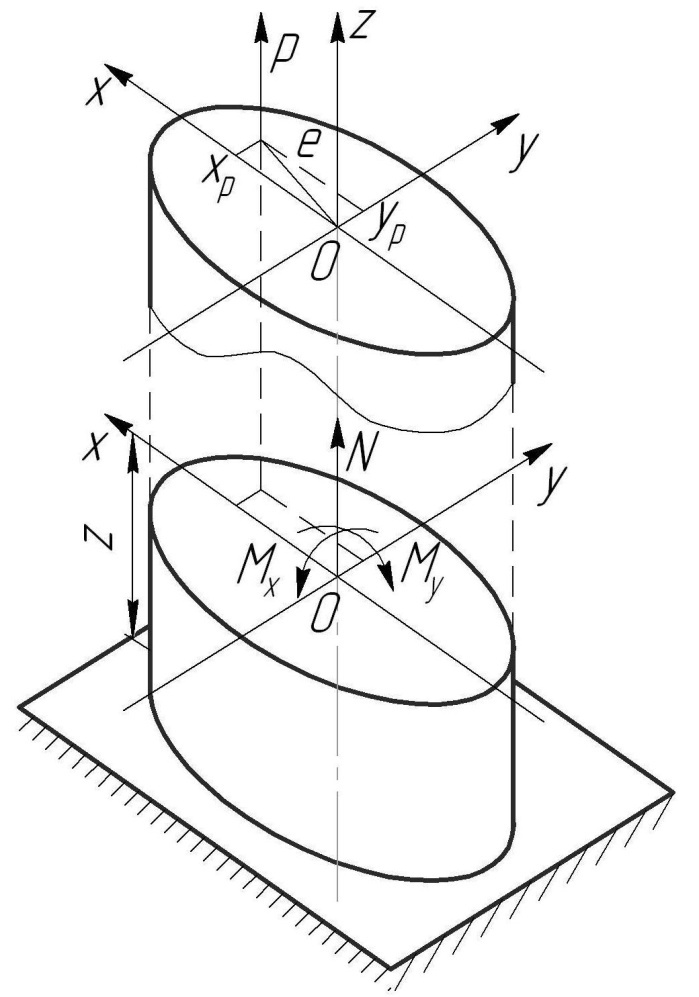 Рис. 7.1Такая задача очень часто встречается в мостостроении при расчете опор мостов и в гражданском строительстве при расчете колонн зданий.Обозначим координаты точки приложения действующих сил  и , а расстояние этой точки до оси z, называемое эксцентриситетом - e. Внутренние усилия в любом сечении равны:;   ;   .Напряжения в произвольной точке сечения определяются формулой                                                       			(7.1)   или.				(7.2)Эту формулу можно выразит также через радиусы инерции,				(7.3)где Уравнение нейтральной линии () находим из (7.3).		             		(7.4)Отрезки, отсекаемые нейтральной линией на осях  и  (рис. 7.2), найдем из (7.4), положив , ;   .		   		(7.5)Из (7.4) следует, что нейтральная линия пересекает координатные оси в точках, принадлежащих квадранту, противоположенному тому, в котором находится точка F приложения силы.Условия прочности для точек с наибольшими растягивающими и наибольшими сжимающими напряжениями (соответственно точек A и B на рис. 7.2) можно записать в виде:		            	(7.6)			            (7.7)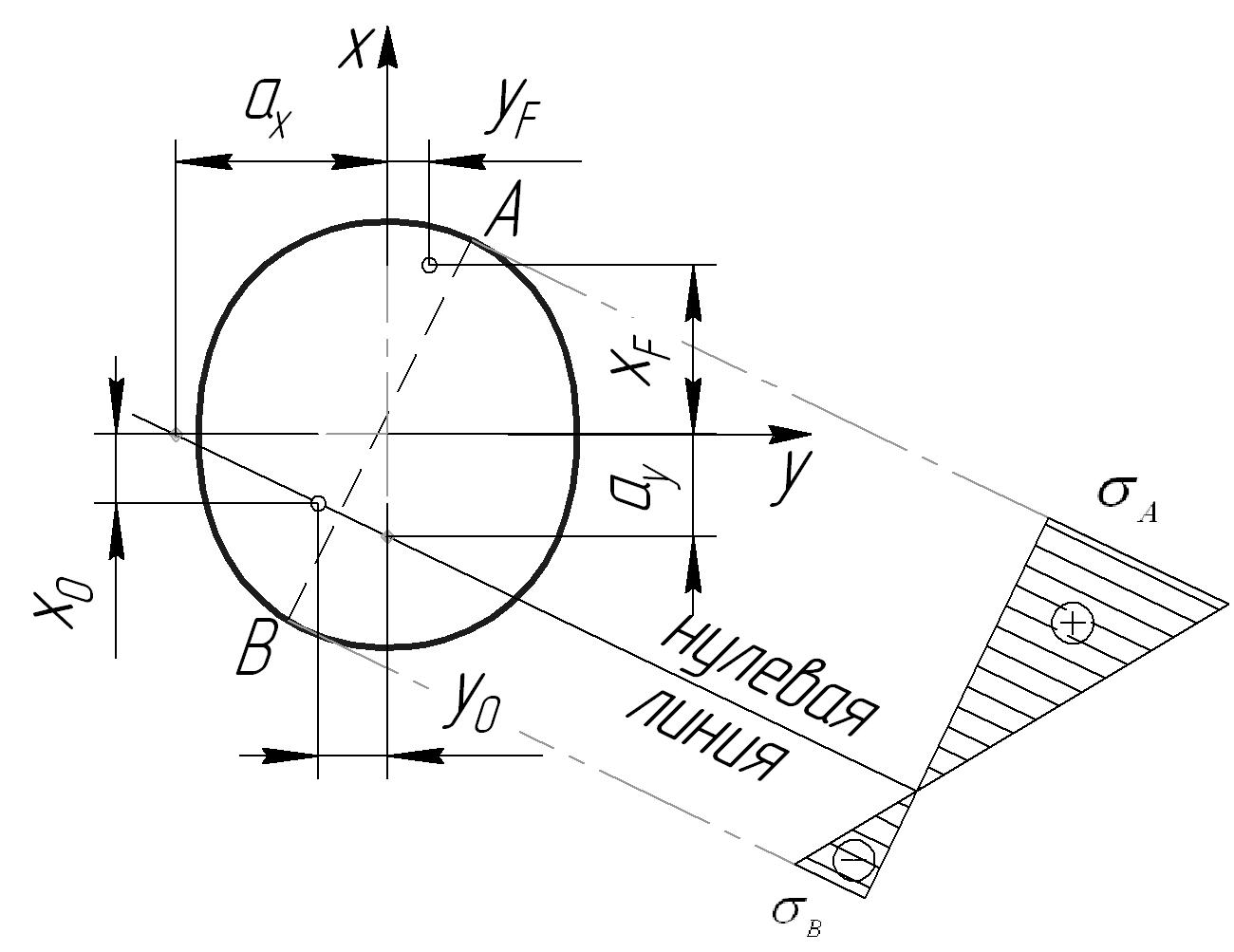 Рис. 7.2Эпюра напряжений приведена на рис. 7.2.Для стержня прямоугольного сечения условие прочности удобно представить следующим образом:.	 		              (7.8)Формулы (7.6)-(7.8) справедливы и в случае, когда сила F является сжимающей, при условии, что нет опасности потери ее устойчивости.Расстояние нейтральной оси от центра тяжести и величины зон сечения, испытывающих растягивающие и сжимающие усилия, зависят от эксцентриситета e, Очевидно, одна из зон может отсутствовать (при растяжении - зона сжатия, при сжатии - зона растяжения), а нейтральная линия не будет пересекать сечение.Представляет большой практический интерес, особенно при внецентренном сжатии колонн из материалов, плохо сопротивляющихся растяжению (например, кирпичной      кладки). Знать то максимальное значение эксцентриситета, при котором в сечении не будут возникать напряжения растяжения, т.е. нейтральная линия будет касательной к сечению.Область вокруг центра тяжести сечения, внутри которой приложение силы F вызывает во всех точках поперечного сечения напряжения одного знака, называется ядром сечения. Для определения ядра сечения необходимо задаваться различными положениями нейтральной линии [9], проводя ее касательно к контуру и нигде не пересекая его, и вычислять координаты соответствующих точек приложения силы по следующим, вытекающим из (7.5), формулам:;  .Вычисленные таким образом точки и определяют контур сечения.Для построения ядра сечения какой-либо фигуры, например прямоугольник (рис.7.3), необходимо рассмотреть ряд положений нейтральной линии, совпадающих со сторонами сечения. Совместив нейтральную линию со стороной CD (положение 1 - 1) получим: , ; тогда на основании (7.5);   где,   .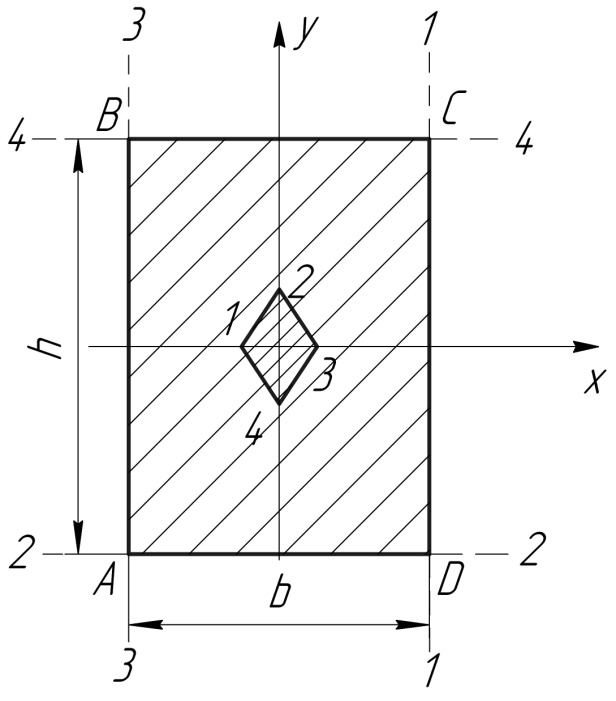 Рис. 7.3Таким образом, мы определим координату точки 1 ядра сечения. Совмещая положение нейтральной линии со стороной AD (положение 2 - 2), аналогично получим,.,а координатами точки 2 ядра будут;   Задаваясь соответствующими положениями нейтральной линии 3 - 3 и 4 - 4, по аналогии определим координаты точек ядра 3 и 4.7.1 Задача №7.На столб заданного поперечного сечения в точке верхнего торца D действует растягивающая или сжимающая нагрузка F=100кН (рис.7.4). Растягивающая сила обозначена точкой в кружке, а сжимающая – крестом.Требуется:-показать положение главных центральных осей инерции вычислить значения осевых моментов инерции,  радиусов инерции сечения и площадь поперечного сечения;-найти положение нулевой линии и показать ее на схеме сечения;-определить наибольшие (растягивающие и сжимающие) напряжения в поперечном сечении и построить эпюру напряжений;-построить ядро сечения и указать координаты его характерных точек.Все расчетные схемы необходимо выполнять, строго соблюдая масштаб.Таблица 7Исходные данные к задаче №7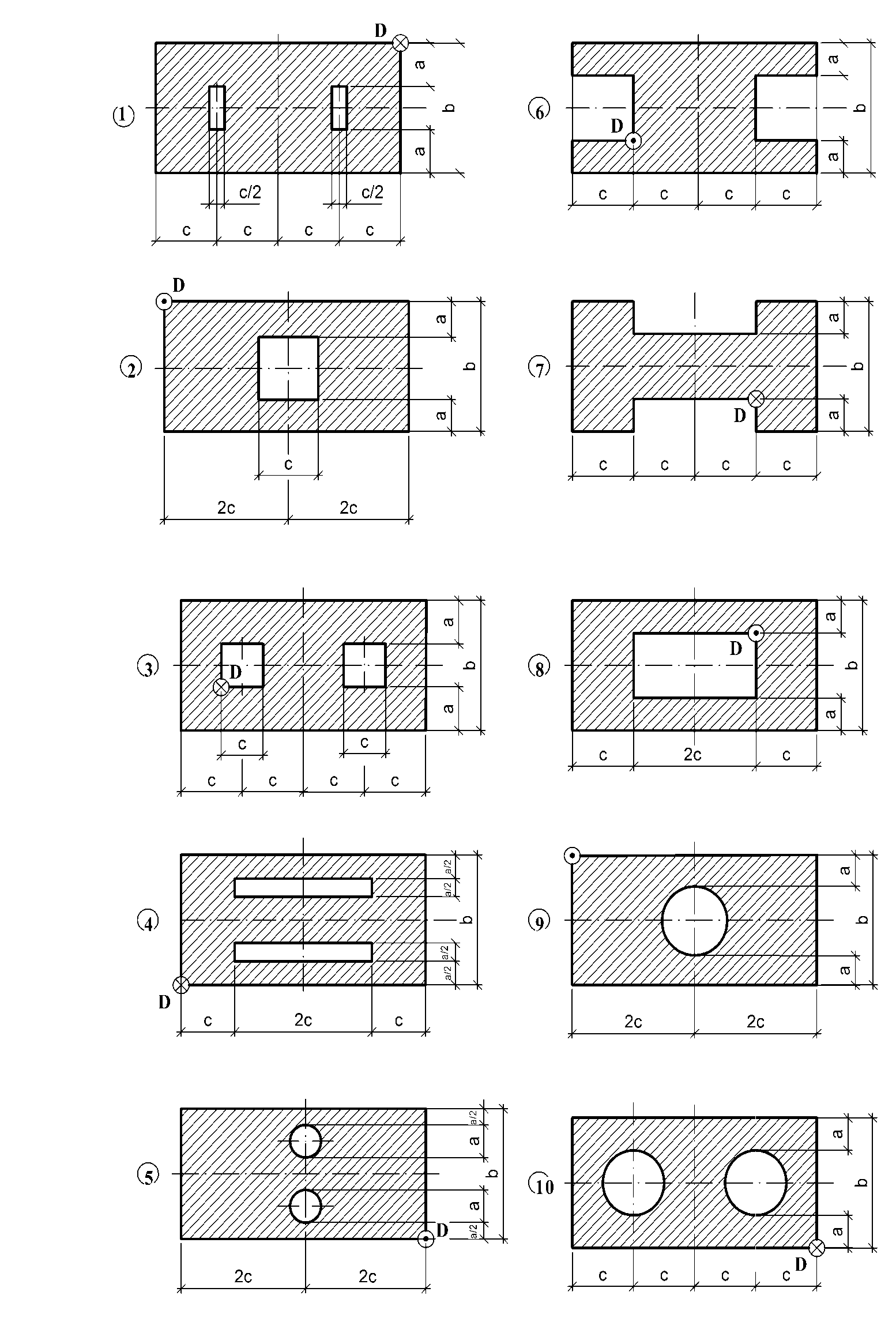 Рис. 7.4 Расчетная схема к задаче №77.2 Пример расчета (Задача №7)На столб заданного поперечного сечения в точке верхнего торца D действует растягивающая нагрузка F=100кН. Требуется:-показать положение главных центральных осей инерции вычислить значения осевых моментов инерции и радиусов инерции сечения;-найти положение нулевой линии и показать ее на схеме сечения;-определить наибольшие (растягивающие и сжимающие) напряжения в поперечном сечении и построить эпюру напряжений;-построить ядро сечения и указать координаты его характерных точек.Принять b = 140 см=1,4м; c = 55см =0,55м; a/b = 0,2 a = 28см = .Решение: 1. Определение положения главных центральных осей инерции, вычисление значений осевых моментов инерции, радиусов инерции и площади сечения.Главными осями инерции являются оси х и у, так как сечение симметрично относительно этих осей, и они проходят через центр тяжести сечения.Осевые моменты инерции равны:Площадь поперечного сечения А:Квадраты главных радиусов инерции сечения:2. Определение положения нулевой линии.Координаты точки приложения силы:Отрезки, отсекаемые нулевой линией на главных осях инерции определяем по формулам:3. Определение наибольших растягивающих и сжимающих напряжений. Построение эпюры напряжений.При внецентренном растяжении или сжатии нормальные напряжения в произвольной точке сечения определяются по формуле:где х,y – координаты точки, в которой определяется напряжение σ.Продольная сила N=F. Изгибающие моменты равны,.Точка L, координаты которой наиболее удалена в растянутой зоне сечения, поэтому наибольшее растягивающее напряжение возникает в ней и определяется по формуле:Наибольшее сжимающее напряжение возникает в точке Д, имеющей координаты,4. Построение ядра сечения.Для построения ядра сечения необходимо, чтобы нейтральная линия обкатывала контур, тогда точка приложения силы вычертит контур ядра сечения.Пусть нулевая линия (Н.Л.) занимает положение I - IКоординаты первой граничной точки ядра сечения 1(0; -32,9).Пусть нулевая линия занимает положение II - II, тогда отрезки, отсекаемые нулевой линией по осям х и у равны . Координаты граничной точки 22 (-39,55; 0).В силу симметрии сечения координаты граничных точек3 (0; 32,9),4 (39,55; 0).По полученным данным строим ядро сечения.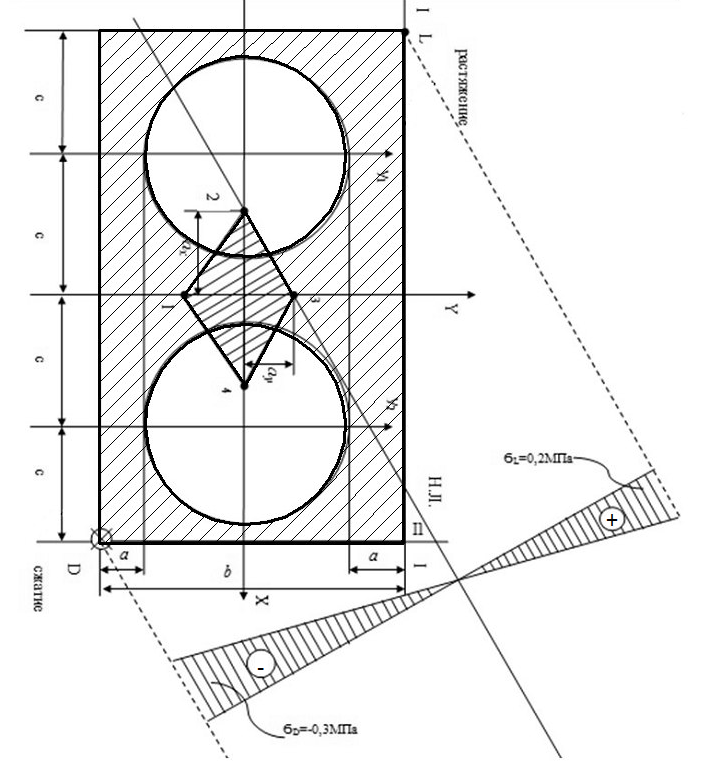 IIIIIIIVНомер строкиНомер схемы на рис.7b, смc, смa/b12345678901234567890110120130140150160170180190200253035404550556065700,400,300,250,200,150,400,300,250,200,15